OPTIKAÓRAI FELADATOK10.8. Számítsuk ki a teljes visszaverődés határszögéta) üveg – levegő;b) víz – levegő;c) üveg – vízhatárfelületre, ha az üveg abszolút törésmutatója 1,52; a víz abszolút törésmutatója 1,33; a levegő abszolút törésmutatója 1-nek vehető.		 HF 10.4.10.7. Prizma egyik oldallapjára merőlegesen beeső fénysugár a másik oldallapon kilépve az utóbbi síkjával 25°-os szöget zár be. A prizma anyagának törésmutatója 1,7. Mekkora a törőszög?		 HF 10.32.		 HF 10.22.		 HF befejezni		 HF A, B, C, D11.5. a) Egy lámpa izzószála az ernyőtől L = 1 m távolságban van. A lámpa és az ernyő között kétféleképpen helyezhetjük el ugyanazt a vékony gyűjtőlencsét, ha azt akarjuk, hogy az ernyőn az izzószál éles képe jelenjék meg. Határozzuk meg a lencse fókusztávolságát, ha a két lencsehelyzet közti távolság ℓ = 20 cm!		 HF 11.3., 11.9.12.24. Mutassuk meg, hogy két, szorosan egymás mellé helyezett vékony lencséből álló rendszer dioptriája egyenlő az egyes lencsék dioptriáinak összegével!12.15. Egy ember, levéve szemüvegét, a könyvet szemétől 16 cm távolságban tartva olvas. Hány dioptriás szemüveg használ az illető, ha az egészséges szem esetében a tiszta látás távolsága 25 cm?		 HF 12.9.11.6. Két, 20 cm görbületi sugarú óraüveget homorú oldalaikkal egymás felé fordítva összeragasztunk, és víz alá helyezünk. A víz törésmutatója 1,33.a) Mennyi lesz az így kapott „levegőlencse” fókusztávolsága?b) Milyen sugárnyalábot kell a lencsére bocsátani ahhoz, hogy az a lencsét elhagyva párhuzamos sugárnyalábként haladjon tovább?		 HF 11.7.OTTHONI GYAKORLÓ FELADATOK10.4. Mekkora annak az anyagnak a törésmutatója, melyre 60°-os beesési szög alatt ejtve a fényt, a visszavert és a megtört fénysugár merőleges lesz egymásra?10.32. Prizma egyik lapjára merőlegesen fénysugár esik. A prizma anyagának törésmutatója 1,6. Mekkora az a minimális törőszög, amelynél a másik lapon nem lép ki a prizmából fénysugár?11.3. Valamely tárgynak 4-szeres lineáris nagyítású képét akarjuk előállítni a tőle 1 m távolságban elhelyezett ernyőn.a) Milyen gyújtótávolságú vékony lencsét használjunk?b) Mekkora távolságra legyen a lencse a tárgytól?11.9. Egy 20 dioptriás gyűjtőlencsével mint egyszerű nagyítóval nézzük a lencsétől 40 mm-re levő bélyeget. Hányszor nagyobbnak látjuk?12.9. Egy távollátó ember számára a tiszta látás távolsága 50 cm. Hány dioptriás szemüveget kell viselnie ahhoz, hogy tiszta látásának távolsága a normális (25 cm) legyen?11.7. Hogyan változik meg a lencse fókusztávolsága, ha a lencsét vízbe helyezzük?10.11. Szerkesszük meg az ábrán látható  A, B, C, D, E világító pontok képeit! Szerkesztésünk pontosságát számítással ellenőrizzük!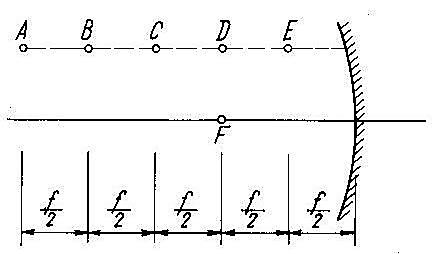 órai: elkezdeni 11.17. Szerkesszük meg az ábrán látható  A, B, C, D, E világító pontok képeit! Szerkesztésünk pontosságát számítással ellenőrizzük!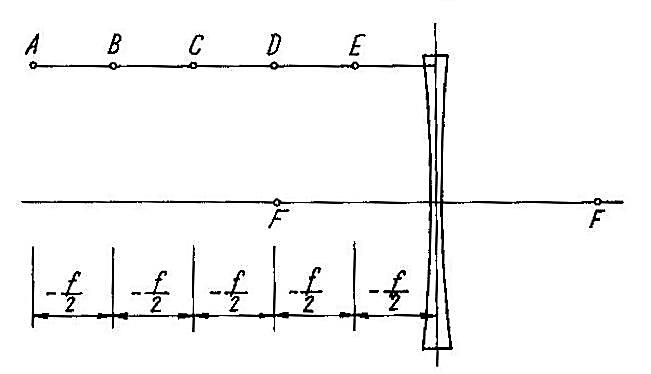 órai: E 11.4. Szerkesszük meg az ábrán látható  A, B, C, D, E világító pontok képeit! Szerkesztésünk pontosságát számítással ellenőrizzük!10.22. Szerkesszük meg az ábrán látható  A, B, C, D, E világító pontok képeit! Szerkesztésünk pontosságát számítással ellenőrizzük!